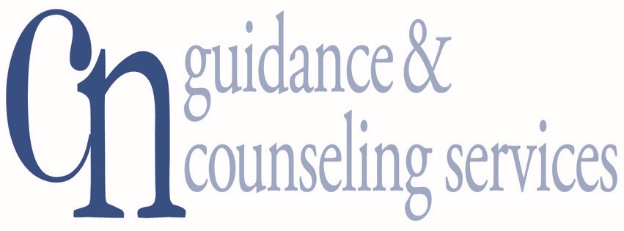 Help Stock our Food PantryWe need your help to stock our food pantry.  Please use this form to let us know which month you would be willing to do a drive for us.  ITEMS NEEDED:Canned items – preferably with pull off tops: Canned meals – like Dinty Moore stews, raviolis, Canned Soups, Canned Veggies and Canned FruitsPeanut butter, Jams, Small individual sized dry cerealSmall Oatmeal, Dried Fruit, Cereal bars, Granola barsCrackers, Individual serve pretzels, RaisinsPasta, Pasta sauce – small bottles, Rice – preferably microwave readyMilk boxes – that do not need to be refrigerated, Juice boxesFor more information please call: 516-822-6111 and ask for Debbie at ext. 253centralnassau.org--------------------------------------------------------------------------------------------------------------------------------------------------Response Form:Name: _________________________________________Organization/Business: __________________Phone: _________________________________________Email:___________________________________We will be collecting donations of food for the month of: __________________________________Food will be delivered to CNG on: ______________________  Food needs to be picked up on ______________________ from _______________________________